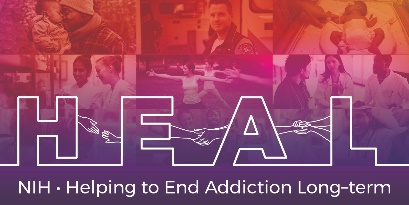 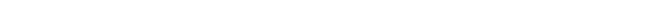 The Quality of Life Questionnaire, Diabetic Neuropathy version (QOL-DN) is Copyrighted.  To access this measure, please register with Mapi Research Trust: https://eprovide.mapi-trust.org/instruments/norfolk-quality-of-life-questionnaire-diabetic-neuropathy#basic_descriptionWhen applying for access, please indicate that you are conducting research as part of the NIH HEAL Initiative:“Our study is a NIH funded study.  We are part of the HEAL Initiative.”  Once you have license permission, please share your email confirmation with HEAL_CDE@hsc.utah.edu for access to the NIH HEAL Initiative’s CDE for this measure.  English CRF is available. 